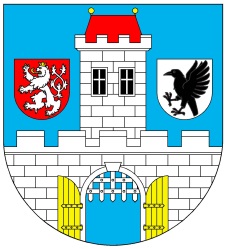 Tisková zpráva Města Železný Brod:ŽELEZNÝ BROD – MASOPUSTOpět po roce tu máme tradiční Železnobrodský Masopust , který se koná v neděli 19. února. 
Budeme předávat klíč a vycházet od Běliště, přes Trávníky směrem na Malé náměstí, kde bude probíhat bohatý doprovodný program. 
Můžete se těšit na dobové stánky, taneční vystoupení, tradice a zvyky Masopustu-svatba nevěsty a ženicha, pohřeb basy, kolo na staré báby, koblihy, jitrnice, spoustu masek, ale hlavně na skvělou zábavu. Přijďte podpořit tuto krásnou tradici, masky jsou vítané. Autor:Vebrová Veronika, Informační a kulturní středisko Železný BrodPřílohy:  PlakátDatum vydání: 14. 2. 2023